Грузия №2...ТБИЛИСИ + ОТДЫХ В АДЖАРИИ.. 28.07.-03.08.2019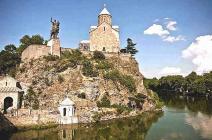 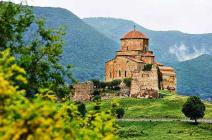 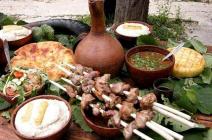 1 деньСбор 27.07 в 15.30. Выезд из Краснодара в 16.00 от магазина «МАГНИТ - КОСМЕТИК» (ул. Ставропольская, 86 – напротив сквера, район «Вещевого рынка»). Переезд Краснодар-Тбилиси–820 км. Рано утром 28.07 прохождение Российско-Грузинской границы Верхний Ларс. Путешествие по одной из красивейших дорог Кавказа - Военно-грузинской дороге (Дарьяльское ущелье), которая откроет перед Вами мир удивительной природы! Вы увидите завораживающие своей красотой горы во главе с величественным Казбеком (5047м), на вершине которого находится старинная Троицкая церковь Гергети (XIV в.)  увидите, как зарождается река Кавказа – Терек. На автобусе Вы поднимитесь на высоту 2395 м на Крестовый перевал, посетите «Арку Дружбы» (автор З.Церетели), сооруженную в честь дружбы народов России и Грузии, где с высоты птичьего полёта открывается изумительная панорама Кавказских гор. Прибытие в Тбилиси. Размещение в отеле «Престиж». Обед. Отдых. Пешеходная экскурсия по историческому центру г.Тбилиси начинается с храма Метехи (Успенская церковь), который стоит на отвесной скале, над Курой.  В церкви похоронена первая грузинская христианская мученица - святая Шушаника. Подъём по канатной дороге из парка Рике на экскурсию к крепости Нарикала (IV в.) — «душа и сердце Тбилиси», самый известный и древний памятник старины, возраст которого более 1500 лет. Нарикала стала визитной карточкой города. С вершины Нарикалы открывается изумительный панорамный вид на Старый город. Рядом величественно возвышается над городом статуя - Мать Картли (или Мать Грузии), которая видна со многих точек города, и давно стала символом Тбилиси. Далее мы пройдем к знаменитым серным баням, которые построены под землёй в персидском стиле на естественных тёплых сернистых источниках, а на поверхности торчат лишь сводчатые крыши-купола, наверное, это играет какую-то роль в подаче и распределении пара. Экскурсия в самое необычное ущелье с водопадом - «Инжирное» — в самом центре столицы! Из каньона открываются не только природные виды, но и вид на колоритные грузинские многоуровневые домики. Экскурсия в собор Сиони, который до 2006 года был кафедральным собором Грузии (назван в честь Успенского храма на Сионской горе в Иерусалиме). Сейчас он интересен не просто как архитектурное сооружение, но и как место хранения нескольких реликвий – например, здесь можно увидеть значимую святыню Грузии - крест Святой Нино, одной из самых почитаемых святых в Грузии, которая обратила Грузию в христианскую веру. Без нее история страны была бы совершенно иной. А ещё, путешествуя по историческому центру Тбилиси вы увидите: театр марионеток Ризо Габриадзе на улице Шавтели, где каждый час открываются двери на балкончике, выезжает ангел с крыльями и бьет в колокол, Мост Мира в стиле «хай-тек» в парке Рике, где построено футуристическое сооружение Театра музыки и драмы, в виде гигантской зеркальной трубы, напоминающей космический корабль, базилику Анчисхати (VI в.) - самую старую в Тбилиси и мн. др. Свободное время в центре Тбилиси, где можно посидеть в уютном кафе, с удовольствием продегустировать отменное грузинское вино, насладиться пикантными блюдами национальной кухни, прогуляться по улицам Старого уютного города и увидеть всю красоту огней вечернего Тбилиси. Самостоятельное возвращение в отель.2 деньЗавтрак. Экскурсия в высеченный в скале древний пещерный город - Уплисцихе, (I тыс. до н. э), который пережил множество исторических подъёмов и спадов, был окончательно покинут в XIX веке и является, таким образом, многослойным археологическим объектом, памятником грузинской культуры, который благодаря своему устройству, сохранил в себе остатки архитектурных и культовых сооружений, построенных на протяжении нескольких тысячелетий. Экскурсия в город Гори - самый старый город Грузии (VI в.), который известен крепостью Горисцихе (Горийская крепость), храмом Горисджвари, а также этот город стал популярным из-за одного человека, который родился и вырос в этих местах. Его зовут Иосиф Джугашвили (Иосиф Сталин). Остановка возле Горийской крепости (I век до н.э.), своего рода кремль, возвышающийся в центре города Гори на скалистом холме. У подножия Горийской крепости находится оригинальный памятник "Мемориал защитникам крепости Горисцихе". Восемь скульптур, изображающих вооружённых воинов, у каждого из которых нет какой-либо части тела, сидят на камнях, расположившись кругом.  Экскурсия в Мцхету - место, где в 334 году Грузия приняла христианство. По сей день, она остается штабом Грузинской Православной Церкви. Экскурсия по уютным улочкам старого города к храму Светицховели (переводится как "животворящий столп") - памятник всемирного наследия ЮНЕСКО. Светицховели — это не только уникальная архитектура средневекового зодчества, но и усыпальница династии Багратиони с XIII века, это живая история страны. Храм был построен в честь Двенадцати Апостолов. Это один из самых больших храмов страны. В Светицховели хранятся довольно важные реликвии. Главное внутри — это сам Животворящий Столп, затем - Хитон Христа, который по преданию находится все еще в земле. На северной стене собора в нижней части деревянного креста вставлена частица "Истинного Креста". В левом приделе храма, в нише, есть деревянная модель ступни человека, куда вставлена частица мощей Андрея Первозванного. Так же в соборе можно увидеть список с древней иконы "Божья матерь Цилканская".  Экскурсия в храм Джвари - монастырь Святого Креста VII века на вершине горы, откуда открывается потрясающий вид на слияние рек Арагвы и Куры. Джвари считается одним из старейших храмов на Кавказе. Согласно преданию, это место, где святая Нина крестила царя Иберии Мириана. Органическое сочетание храма с окружающим ландшафтом, старина и благоустроенность произведет незабываемое впечатление. Дегустация уникальных грузинских вин в крупнейшей в Кахетии винодельческой компании «КTW» (за доп. плату). «KTW» производит вино, бренди, игристое вино и чачу по традиционным грузинским технологиям, объединенным с современными технологиями. Это позволяет компании сохранить старый, уникальный вкус вина и создать свой собственный стиль в мировом масштабе. Возвращение в отель.3 деньРанний завтрак. Освобождение номеров. Выезд из Тбилиси. Путешествие на всемирно известный бальнеоклиматический курорт Боржоми в сказочное Боржомское ущелье. Посещение Боржомского парка - излюбленного места отдыха русской монаршей семьи Романовых Мало кто знает, что минеральные воды Боржоми были открыты еще в эпоху Екатерины II, и назывались Екатерининскими. Этот курорт любили посещать императоры и высокопоставленные чиновники с семьями. А в 1921 году уже при советской власти курорт причислили к городам и назвали Боржоми. Боржоми также знаменит своим Боржомским ущельем, в котором было найдено больше 200 исторических памятников архитектуры и искусства: церкви, монастыри, крепости. Источникам «Боржоми» – более тысячи лет, о чем свидетельствуют каменные ванны для воды, обнаруженные в регионе во время археологических раскопок; Общая протяженность трубопровода, по которому вода попадает в цеха, где ее разливают, – 25 км; Регион Боржоми – вулканического происхождения. Вода идет с глубины 8 тысяч метров, по пути обогащаясь газом. На «волю» она выливается теплой – 37 градусов; в ходе экскурсии мы познакомимся с историей города-курорта Боржоми, совершим прогулку по центральному парку Боржоми, попробуем настоящий Боржоми прямо из источника. Экскурсия к двум водопадам, которые падают с горы параллельно друг от друга — расстояние между ними примерно 30 метров. А посередине, на выступе скалы, красуется статуя Прометея, держащего в протянутой руке огонь, добытый им для человечества. Что касается самого Борджоми, гулять по нему одно удовольствие. Архитектурный стиль, в соответствии с которым построены старые деревянные домики, уникален для Грузии. Встретить его можно только в этом регионе. Переезд в Аджарию в приморский город Кобулети, крупный пляжный курорт с побережьем в 10 км мелкой гальки и кристально-чистого моря. Набережную часть Кобулети считают целительной, и причиной этому постоянный поток чистого воздуха, который положительно влияет на сердечно-сосудистую систему. Даже многие местные жители приезжают из Батуми, чтобы прогуляться по длинной набережной и оздоровится целебным воздухом.  Размещение в отеле «Sunrise Hotel». 4 деньЗавтрак. Отдых на море. Свободное время в курортном городе Кобулети. Возможность отдохнуть, покупаться, позагорать и полюбоваться великолепной природой Аджарии. После знойного дня Вы с удовольствием можете поужинать в понравившемся кафе или ресторанчике с видом на море, выпить чашечку настоящего грузинского кофе или бокал ароматного грузинского вина и насладиться беззаботностью проведенного дня. 5 деньЗавтрак. Отдых на море. Первая половина дня - свободное время. В 13.00 - Экскурсия в один из красивейших курортных городов Грузии – Батуми (25 км). По желанию за доп. плату - Посещение Батумского ботанического сада, который занимает 110 гектаров и расположен в окрестностях Зеленого мыса. Его устройство напоминает знаменитые сады Семирамиды.  Каскады спускаются от вершины горы к самому морю и разбиты на 9 климатических зон. Здесь представлено более пяти тысяч субтропических растений и около 100 эндемичных видов Кавказа. Автобусно-пешеходная экскурсия по Батуми. Осмотр основных достопримечательностей: Старый город, Приморский бульвар, фонтан с чачей, подвижная 7-ми метровая статуя Али и Нино - показывает историю невозможной любви. Несмотря на столкновение культур, они продолжают любить друг друга…но все это заканчивается, когда вмешиваются внешние обстоятельства… Экскурсия на красивейшую площадь Пьяцца в итальянском стиле, площадь Европы, на которой установлен памятник Медее – царевне Колхиды с золотым руном в руках, самое старое здание в Батуми – церковь Святого Николая. Прогулка по 10-ти км набережной, с которой хорошо видно Башню грузинского алфавита – 130-метровое здание, представляющее собой подобие ДНК, частями которого являются буквы из грузинского алфавита. По желанию за дополнительную плату – рекомендуем в вечернее время подъем от набережной наверх по самой длинной в Грузии канатной дороге «Арго».Она начинается у морского вокзала и идет на смотровую площадку на горе Ферия. Вы увидите ночной Батуми, который подсвечивается миллионами ярких огней. Впечатляющее зрелище. Ориентировочный отъезд из Батуми в отель «Sunrise Hotel» в 22.30. 6 деньЗавтрак. Отдых на море. Освобождение номеров и отъезд в 12.00. Переезд в Кутаиси (регион Имеретия). Размещение в отели «Дискавери». Обзорная экскурсия по городу. Кутаиси — второй по величине город в Западной Грузии, бывшая столица страны. Экскурсионное посещение красивого, утопающего в зелени монастыря Моцамета (по желанию за доп. плату).  В его стенах лежат мощи мучеников Давида и Константина. Согласно преданиям, монастырь был возведен на горе, где мусульманскими захватчиками были казнены грузинские князья Давид и Константин Мхеидзе, которые отказались принимать ислам. В XI ст. здесь был построен величественный храм и основан монастырь, получивший название «Моцамета», что значит «мученики», в честь князей Давида и Константина, которых причислили к лику святых Грузинской Церкви. Ковчег с мощами сейчас находится на небольшом возвышении в главном храме монастыря. Считается, что, если три раз проползти по лазу под ковчегом, сбудется загаданное в монастыре Моцамета заветное желание. Экскурсия в Гелатский монастырь Богородицы, который внесен в список всемирного наследия ЮНЕСКО и был основан одним из самых почитаемых грузинских царей – Давидом Строителем — в начале XII века. Главное сооружение Гелатского монастыря – собор Рождества Пресвятой Богородицы, здесь же находится храм Николая Чудотворца, церковь святого Георгия и звонница. Примечателен Гелатский монастырь и своими несколько необычными для монашеской обители достопримечательностями: например, железными воротами из захваченной в XII веке грузинами Гянджи (в наше время это территория Азербайджана), средневековыми солнечными часами и Гелатской Академией – одно из крупнейших образовательных учреждений средневековой Грузии за высокий уровень образования в которой дали монастырю название - «Второй Афон». Ужин. 7 деньРанний завтрак. Освобождение номеров. 08.00 - Выезд на границу. Остановка у средневекового замка Ананури, который в прошлом был каменным ключом к ущелью Арагви и резиденцией крупных феодалов, игравших видную роль в политической жизни Восточной Грузии XVIII века. Главной изюминкой Замка Ананури является его хорошее состояние. Сохранился весь периметр оборонительных стен с несколькими сторожевыми башнями, Успенский собор, Храм Девы Марии или Спасский храм.  Замок Ананури был ареной многочисленных сражений и исторических событий. С 2012 года крепость имеет статус Мирового наследия ЮНЕСКО.  А живописный вид Жинвальского водохранилища, сдерживающего изумрудно-зеленые воды реки Арагви, ни оставит равнодушным никого. Проход границы. Переезд в Краснодар. Ориентировочное прибытие в Краснодар 07.07 в 05.00 утра.Стоимость тура на человекаОтель «ПРЕСТИЖ ПАЛАС 3*» расположен рядом с парком в одном из исторических районов г. Тбилиси. Это уютный, приятный отель с дизайнерскими номерами, есть  бесплатный Wi-Fi, Интерьеры отеля оформлены в тёплых тонах. В ресторане подаётся континентальный завтрак, а также различные европейские и традиционные грузинские блюда. Гости смогут прекрасно отдохнуть в баре или на террасе в саду. До достопримечательностей центра Тбилиси можно дойти пешком за 10-15 минут. Размещение: «Стандарт» - 2-х, 3-х местные современные номера. Во всех номерах есть сплит-система, спутниковое TV, мини-бар, душ, санузел, хорошая мебель.Отель «SUNRISE HOTEL» находится в курортном городе Кобулети  в 2 минутах ходьбы от прекрасного пляжа на побережье Черного моря. К услугам гостей бесплатный Wi-Fi и бесплатная частная парковка, сад и терраса. Также на территории комплекса работает ресторан и бар. Кроме того, гости могут воспользоваться общей кухней. Размещение: «Стандарт» - простые 2-х, 3-х местные хорошие, номера. Во всех номерах: сплит-система, TV, мини-бар, с/у, душ, балкон.Отель «ДИСКАВЕРИ» расположен в Старом Кутаиси, в 100 метрах от центральной площади. Из окон номеров открывается колоритный вид на древнюю столицу Грузии и на величественный кафедральный собор Баграта, который построен в 1003 году и входит в список Всемирного наследия ЮНЕСКО. Размещение: «Стандарт» - простые 2-х, 3-х местные хорошие номера. Во всех номерах: с/у, сплит-система, Wi-Fi, TV.В стоимость входит:Проезд комфортабельным автобусомПроживание (2 ночи в Тбилиси + 4 ночи в Аджарии)Питание по программе тура  (6 завтраков,  1 обед)Услуги гида - экскурсоводаКанатная дорога к крепости НарикалаВходные билеты в Боржомский национальный паркПешеходная экскурсия по ТбилисиПешеходная экскурсия по БатумиМедицинская страховка с покрытием 30 000 $Дополнительно оплачивается:Ботанический сад в Батуми - 200 руб./чел. Канатная дорога в Батуми - 400 руб./чел.Дегустация вин в компании «КTW» - 560 руб.Микроавтобус в Гелати – 200 руб./чел.Пещерный город Уплисцихе – 210 руб.Национальная валюта в Грузии лари (GEL)    1 GEL = 23 - 26  руб. (примерно, курс  колеблется).  В случае повышения курса лари по отношению к рублю стоимость экскурсий может измениться, учитывайте это при составлении бюджета на  поездку!Внимание!  При повышении курса доллара выше 70 руб. за 1 $ стоимость тура будет пересчитана. При полной оплате - 100% -в течении 3-х банковских дней с момента подтверждения  стоимость тура не изменится  Важная информация!  Въезд в Грузию для граждан РФ осуществляется только по загранпаспортам. Срок действия загранпаспорта - 3 месяца с того дня как вы покинете Грузию.Дети должны иметь собственный загранпаспорт, либо должны быть вписаны в загранпаспорт родителей. Если фамилии у ребёнка и родителей разные, то для  подтверждения родства необходимо свидетельство о рождении ребёнка.Если ребёнок едет без родителей (с третьими лицами), необходимо иметь согласие от одного из родителей/опекунов, заверенное нотариусом. Если присутствует хотя бы один из родителей, согласий не надо (если только второй родитель не делал запрета на выездВнимание! Если у вас в загранпаспорте имеются отметки о посещении Абхазии или Южной Осетии, попасть в Грузию не удастся. По грузинским законам  считается, что вы незаконно пересекли границу, и можете быть оштрафованы, так как эти страны раньше были частью Грузии.РазмещениеСтандарт  2-х местныйСтандарт  3-х местныйОтель "ПРЕСТИЖ ПАЛАС" (Тбилиси)Отель "SUNRISE HOTEL" (Кобулети)Отель "ДИСКАВЕРИ" (Кутаиси)30 50029 000Дополнительное место в номере не предусмотрено  /   Детям до 12 лет на основное место скидка - 700 руб.Дополнительное место в номере не предусмотрено  /   Детям до 12 лет на основное место скидка - 700 руб.Дополнительное место в номере не предусмотрено  /   Детям до 12 лет на основное место скидка - 700 руб.